Доступная средаМестная администрация муниципального образования Низинское сельское поселение муниципального образования Ломоносовский муниципальный район Ленинградской области188501, Ленинградская область, Ломоносовский район, д. Низино, ул. Центральная, д. 1ДТелефон: 8 (81376) 55-242.Перед входом в здание имеется номер телефона для обращения инвалидов о помощи сопровождения к месту предоставления услуги.Услуги в местной администрации муниципального образования Низинское сельское поселение муниципального образования Ломоносовский муниципальный район Ленинградской области представляются для следующих категорий инвалидов: 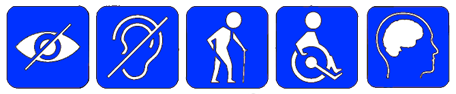 Предоставление услуг дистанционно посредством консультаций по телефону и Интернет, через форму обращения граждан, размещенную на сайте местной администрации муниципального образования Низинское сельское поселение для следующих категорий инвалидов: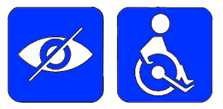 Путь следования к объекту: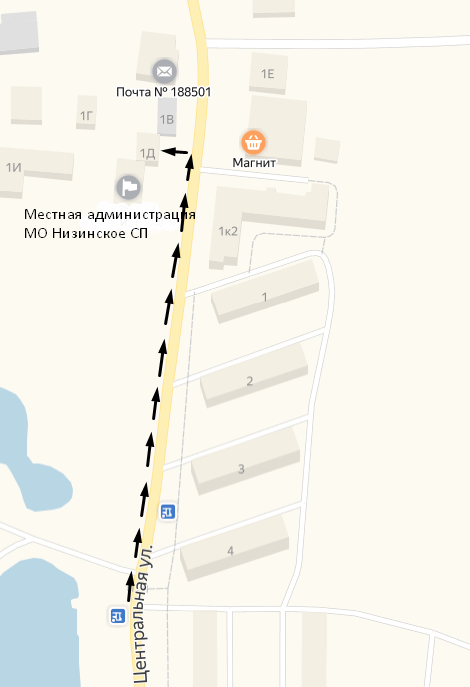 	К зданию местной администрации муниципального образования Низинское сельское поселение муниципального образования Ломоносовский муниципальный район Ленинградской области вы можете добраться, воспользовавшись общественным пассажирским транспортом. Маршрут автобуса № 360, 653 и  маршрутного такси № 639Б. Остановка «Низино, Центральная, д. 5».Расстояние от остановки транспорта до здания - 170 метров.Время движения пешком 5-10 мин. В наличии пешеходный путь.Нерегулируемых, регулируемых, со звуковой сигнализацией перекрестков - нет.На пути следование к зданию отсутствует акустическая, тактильная, визуальная информация.В зоне стоянки транспортных средств выделено парковочное место для автотранспорта лиц с ограниченными возможностями, обозначено специальным дорожным знаком.На входе в  здание имеется пандус.Ответственное лицо за сопровождение на объекте: Анашкин В.В., тел. 8 (81376) 55-242План здания: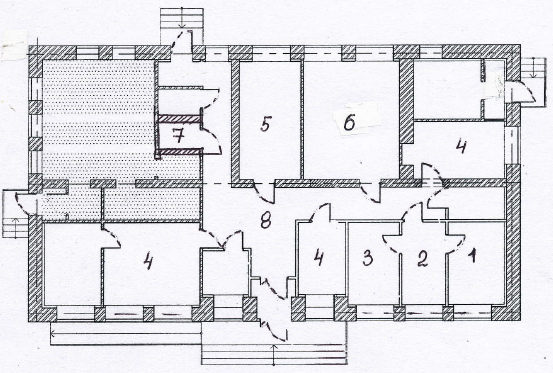 Условия доступности категорий инвалидов на объекте по зонам с сопровождением -ДП-И доступно полностью избирательно  -К - инвалиды, передвигающиеся на кресло-колясках,- О – инвалиды с нарушениями опорно-двигательного аппарата, - С – инвалиды с нарушениями зрения, - Г – инвалиды с нарушениями слуха, - У – инвалиды с нарушениями в умственном развитии)- ДЧ-И (К, О, С, Г, У) – доступно частично избирательно- ДУ – доступно условно; - ВНД – временно недоступно.Акт согласованных с межрегиональной общественной организацией помощи  инвалидам "ПРЕКРАСНЫЙ МИР" мер для обеспечения доступа инвалидов к месту предоставления услуг от 16.12.2019 года. Приемные дни недели, время работы местной администрацииПриемные дни недели, время работы местной администрацииДни неделиВремяВторник, четвергс 09:00 до 17:00, перерыв с 13:00 до 14:00НомерНаименование1Кабинет главы местной администрации2Кабинет главного специалиста3Кабинет заместителя главы местной администрации4Кабинет специалистов5Кабинет бухгалтерии 6Кабинет Совета депутатов7Туалет8Коридор№ п/пОсновные структурно-функциональные зоныСостояние доступности, в том числе для основных категорий инвалидов1Пути движения к объекту (от остановки транспорта)ДП-И (К,О,Г,У) ДУ (С)2Территория, прилегающая к зданию (участок)ДЧ (К,О,Г,У)ДУ (С)3Вход (входы) в зданиеДУ(С)ДЧ (К,О,Г,У)4Путь (пути) движения внутри здания (в т.ч. путь эвакуации)ДУ(С)ДЧ (К,О,Г,У)5Зона целевого назначения здания(целевого посещения объекта)ДУ(С)ДЧ (К,О,Г,У)6Санитарно-гигиенические помещенияДУ(К,С)ДЧ (О,Г,У)ВНД(К)7Система информации и связи (на всех зонах)ВНД (К,О,С,Г,У)